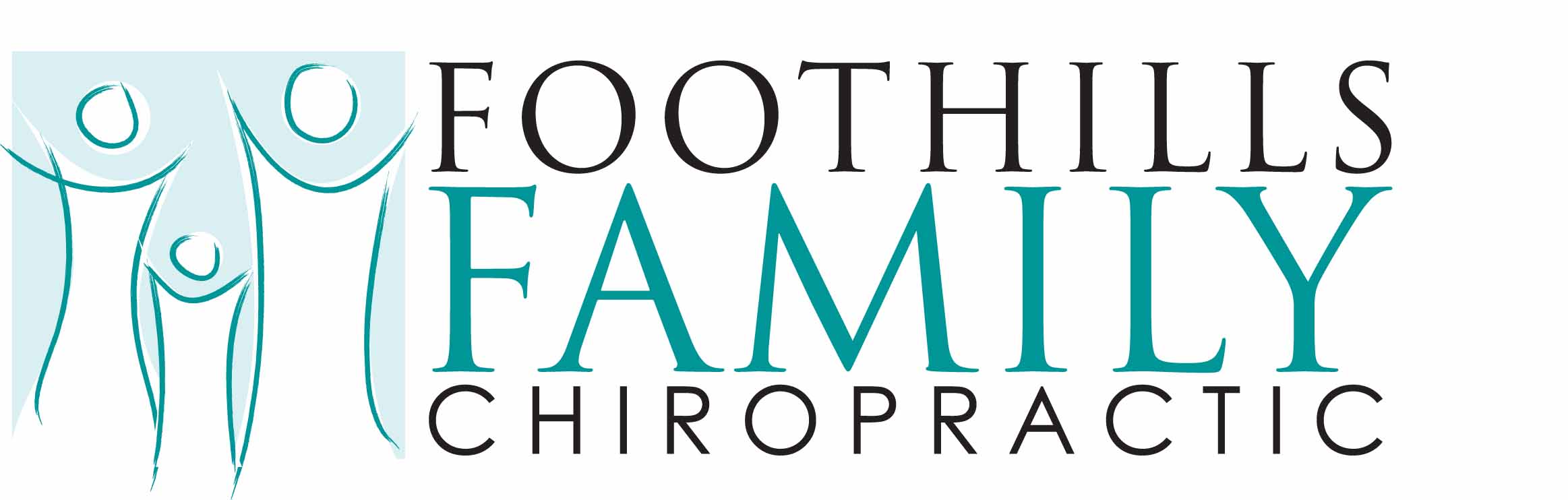 Non-Surgical Low Back or Neck Spinal Decompression - Intake FormFull Name: ____________________________________________________________________________Date of Birth (D/M/Y): ___________________________Please indicate your area of concern on the diagram: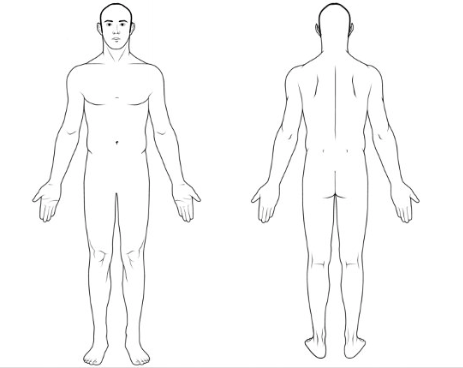 Have you had any of the following for your low back or neck?Cortisone Shots:  Y  /  N		When?______________	Where?_______________________________________MRI / CT Scan / X-Ray:  Y  /  N	When?______________	Where?_______________________________________Surgeries?	Y  /  N		When?______________	Where?_______________________________________Spinal Fractures?   Y  /  N	When?______________	Where?_______________________________________Disc replacements or kyphoplasty? 	   Y  /  N		When?______________	Where?_______________________________________Describe the issue that made you want to seek treatment: _____________________________________________________________________________________________________________________________________________________________________When did this concern start? __________________________________________________________________________________Is your pain worse in the:   			  	Please rate your pain:    MORNING  /  AFTERNOON  /  EVENING		        (NONE)  0  1  2  3  4  5  6  7  8  9  10   (SEVERE)What makes the pain better? __________________________________________________________________________________What makes the pain worse? __________________________________________________________________________________Do you get nerve pain in your arms or legs?  Y  /  N	Where? ________________________________________________Describe the pain:  DULL / ACHY / SHARP / SHOOTING / TINGLING /                    NUMB / OTHER:__________________What other practitioners have you seen for this issue? ____________________________________________________________________________________________________________________Please list ALL medications you take and the condition you take them for:________________________________________________________________________________________________________________________________________________________________________________________________________________________________________Please note, that the following MAY be a contra-indication to spinal decompression treatment:Failed back surgery 	   Spinal Fusion	Acute Disc Bulge or Herniation ( Less than 4 weeks)Please note that the following ARE contra-indications to spinal decompression treatment:   Pregnancy (low back)	   Severe Osteoporosis	   Artificial discs   Moderate to severe spondylolisthesis	      Spinal Fusion with Rods